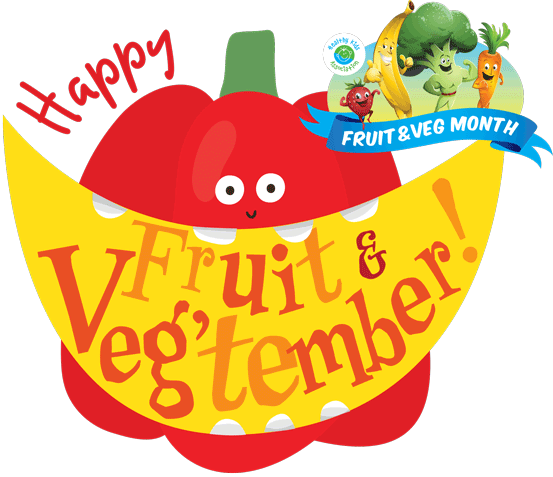 Who Am I?Banana:I grow on a tree.I am really a berry but you wouldn’t think so by how I look.I can be green or yellow.Kiwifruit:I grow on a vine.I can have furry or smooth skin.My flesh can be green or gold.Peach:I have furry skin.I smell delicious!I have a large stone inside.Leek:I am from the same family as onions.I am green and white.I am long and straight.Peas:I am green.I am only small.I grow in a pod.Watermelon:My flesh can be yellow, orange, white or red.I am a fruit that grows on a vine and I am in the same family as pumpkins.I am delicious served cold on a hot day.Avocado:In some places I am called an alligator pear.You can use me instead of butter on your sandwich.I grow on a tree.Sweet potato or kumara:I am a vegetable that comes in lots of colours including orange and purple.I am a large root.I am not a potato but some people call me a type of potato.Pumpkin:I can grow very, very large.I am very popular at Halloween.I am usually orange.Potato:I come in more than a thousand different types.I am eaten all over the world.I usually have white flesh but I can be blue!Grapes:I grow on vines.I can be eaten raw or cooked.I can be made into lots of things like jam, juice, vinegar, and oil.Pineapple:I am a fruit that forms from up to 200 flowers.I have been named because I look like a pine cone.I grow in tropical areas.Blueberry:I am a berry related to the sparkleberry, farkleberry, whortleberry and partridgeberry.I grow on a bush.When ripening, I change from green to pink and then to blue.Zucchini:I can grow up to a metre long!I can be green, yellow or stripey.I am sometimes called a courgette but in Australia I am called a…Corn:I grow as an ear.I can be popped.I am usually yellowCarrots:I am one of the crunchiest vegetables.I am related to parsleyI am a root.Lemon:I am very sour.I am yellow.I grow on a tree.Tomato:I am really a fruit but get used as a vegetable.I am easy to grow and lots of people will have a go at growing me in their backyard in summer.You will find me in lots of different colours including red, orange, yellow and green.Beetroot:I grow in the ground.I am usually red.You can use me to colour pasta red.Onion:I grow in the ground.I can be brown, white or red.I might make you cry.